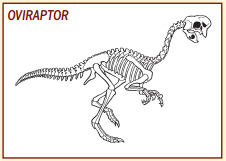 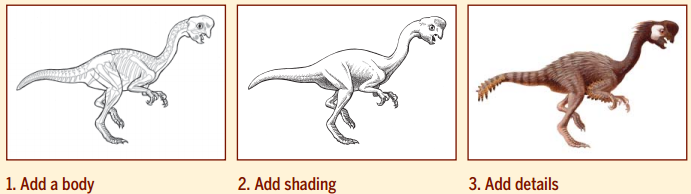 Follow the steps to flesh out this Velociraptor skeleton.Give it a pet name:______________________________________________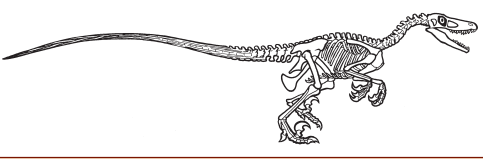 